URAk bi presa txiki eraitsi ditu Nerbioi ibaian, Urduñatik igarotzeanErabiltzen ez ziren bi presa ziren: arrain-fauna igarotzea eragozten zutenak, eta ibilgua eta ibaiertzak artifizializatzen zituztenak.Baterako inbertsioa 35.000 €koa (+ BEZa) izan daUraren Euskal Agentziak, Eusko Jaurlaritzaren erakunde publikoak, bi presa txiki bota ditu Nerbioi ibaian, Urduña parean. Bi presak ez ziren jada erabiltzen, ez zuten emakidarik indarrean, arrain-faunak Nerbioi ibaian aske ibiltzea eragozten zuten, ibai-tarteko berezko dinamika aldatzen zuten, eta ez zuten bide-zatiaren egoera ekologikoa hobetzen laguntzen.Jarduketa honetan, ubidera heltzeko atagia edo sarbide txikiak sortu dira: hondeamakina txiki bat hurbil zedin, presa zaharren erdiko zatia txikitu ahal izateko, eta hormigoi-hondarrak kentzeko ibilguaren ohantze naturalarekin bat egiten duen puntura arte.Presak zati batean kendu dira, eta ahaleginak egin dira bi presek blokeatutako jalkinak eta metakinak ibaian behera eraginik egin ez dezaten (bat-bateko uhertasuna dela eta) eta emariak pixkanaka eraman ditzan.Era berean, presak partzialki kentzeak ur-laminaren altuera txikiagotzea errazten du, ur-askoko gertakarietan.Bi azpiegiturak eraisteko baterako inbertsioa 35.000 €-koa izan da, gehi BEZa.Proiektu honek Eskualde Garapenerako Europako Funtsaren (EGEF-FEDER) finantziazioa jasotzen du. 2021.10.07.URA Komunikazioa / URA Comunicación
Tel: 945 011715 / 945011764 Mov: 688675025
 Fax: 945 011701
ura_komunikazioa@uragentzia.eus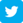 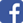 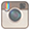 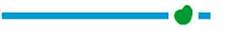 URA demuele dos pequeñas presas en el Nervión a su paso por Orduña Se trataba de dos presas en desuso que impedían en tránsito de la fauna piscícola y artificializaban el cauce y las riberasLa inversión conjunta ha ascendido a 35.000 € + IVA La Agencia Vasca del Agua-URA, ente público del Gobierno Vasco, ha completado la demolición de dos pequeñas presas en el Nervión a su paso por Orduña. Ambas presas estaban en desuso, carecía de concesión en vigor, impedían el libre transcurrir de la fauna piscícola por el Nervión, alteraban la dinámica fluvial natural en el tramo y no favorecía la mejora del estado ecológico en el tramo.La actuación ha consistido en generar pequeñas ataguías o accesos al cauce para que una pequeña excavadora se acercara y pudiera picar el tramo central de las antiguas presas, y retirar los restos de hormigón hasta dar con el lecho natural del cauce.La remoción de las presas ha sido parcial, tratando de que la movilización de los acarreos y sedimentos bloqueados por ambas presas no afecte al río aguas abajo (por un exceso de repentina turbidez) y puedan ser transportados por el caudal progresivamente.Asimismo, la retirada parcial de las presas facilita una aminoración de la altura de la lámina de agua en el tramo en episodios de aguas altas.La inversión conjunta para acometer la demolición de ambas infraestructuras ha ascendido a los 35.000 € más IVA.Este proyecto cuenta con financiación del Fondo Europeo de Desarrollo Regional, FEDER.07.10.2021.URA Komunikazioa / URA Comunicación
Tel: 945 011715 / 945011764 Mov: 688675025
 Fax: 945 011701
ura_komunikazioa@uragentzia.eus